泛微e-cology与阿里钉钉集成配置手册温馨提示：1、泛微云桥e-Bridge即为原来的微信&钉钉集成平台2、本手册在泛微云桥e-Bridge的20190129版本基础上编制，不同版本操作界面会有所偏差约束条件贵司的e-cology产品版本号是以下的任意一个版本ecology6.000.0601-KB60001308及以上ecology7.100.0331-KB71001308及以上ecology8所有版本如果贵司的e-cology产品低于以上版本请先升级到对应版本贵司已经安装了泛微云桥e-Bridge温馨提示：考虑到到升级e-cology需要重启e-cology服务，所以可以在方便重启e-cology服务的时候先进行e-cology产品的升级操作，之后再部署【泛微云桥e-Bridge】e-cology产品升级访问地址：http://wx.weaver.com.cn/download，如下图所示下载e-cology相关升级包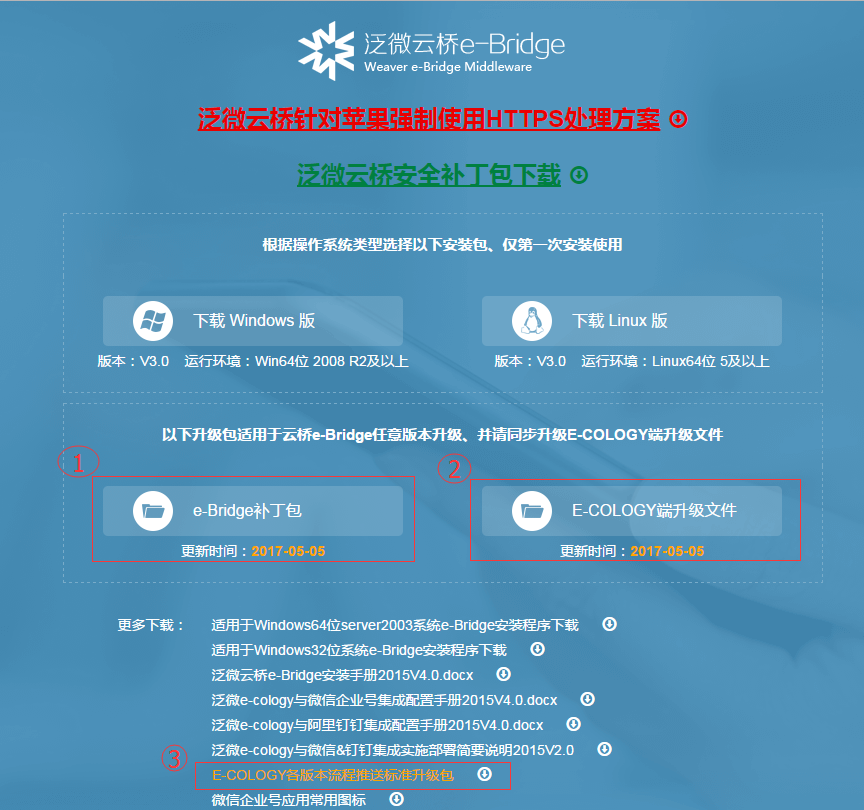 下载 ②【e-cology端升级文件】，按照文件中升级文档说明，在e-cology服务器进行升级（无论您的e-cology是什么版本都需要升级）下载 ①【e-Bridge补丁包】，按照文件中升级文档说明，在ebridge服务器进行升级如果贵司的e-cology版本在以下范围内，则还需要升级 ③【e-cology各版本流程推送标准升级包】6.000.0601-KB60001308 至 6.000.0601-KB60001507（不包含1501、1507）7.100.0331-KB71001308 至 7.100.0331-KB71001412（不包含1412）注意，这次升级需要覆盖的是classbean\weaver\workflow\msg\PoppupRemindInfoUtil.class文件只有这个文件没有做过二次开发才能升级，否则需要根据贵司的情况，对这个文件进行简单的二次开发，具体改造方式参考【泛微e-cology流程推送到微信&钉钉开发手册】。比上述版本高的（如e-cology8），标准功能中已包含，不需要升级这个文件e-cology系统接入配置登录泛微云桥e-Bridge管理后台，通过以下菜单路径设置接入e-cology系统点击云桥菜单【集成中心】【泛微OA系统集成】，进入如下界面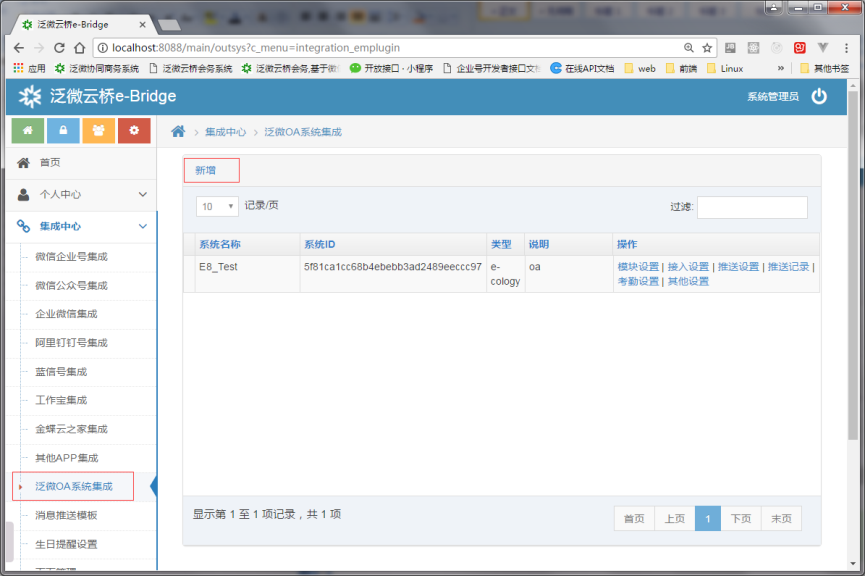 然后点击【新建】按钮，输入相关的集成系统的配置信息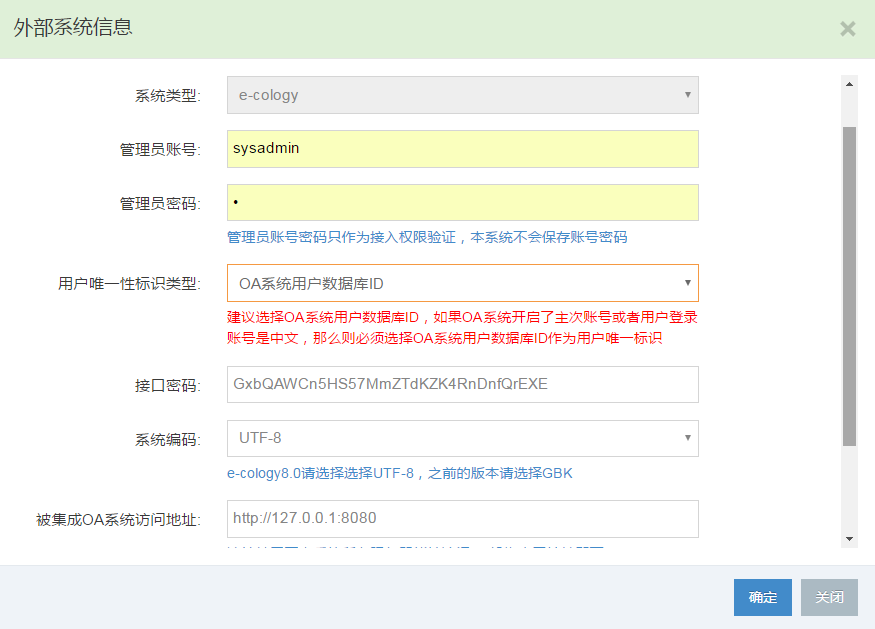 系统名称：要接入的系统的名称，输入名字即可系统类型：目前可选的只有e-cology系统管理员账号：e-cology系统的管理员账号sysadmin管理员密码：e-cology系统的管理员密码（这个密码只作为接入时候验证权限，系统不会保存密码）用户唯一性标识类型：ID、loginid（建议选择为【OA系统用户数据库ID】,如果e-cology系统的登录名不包含中文，也可以选【OA系统用户登录账号】）接口密码：用于e-cology系统调用云桥接口的密码，自动生成，可以自己修改，不建议修改系统编码：如果是e-cology6、7版本选择GBK，e-cology8及以上选择 UTF-8被集成OA系统访问地址：输入e-cology系统的访问地址,该地址为云桥服务器访问e-cology系统的地址，如果e-cology和云桥在同一服务器上可以输入http://127.0.0.1:端口,不在同一个服务器，在同一个局域网则输入http://OA服务器IP：端口，如果不在一个局域网内，那么请输入http://OA外网访问地址备注说明：只是说明文字，任意输入设置好以上信息之后点击【确认】，如果能够验证通过则完成了接入配置过程。如果这里接入有问题，可能是以下原因之一，请检查管理员账号密码错误：请输入正确的e-cology系统的sysadmin的密码外部系统验证失败：输入的地址不是e-cology系统的地址或者该地址不能在集成平台服务器上进行访问安装泛微云桥e-Bridge的时候【系统设置】【基础参数设置】中设置的【本系统内网地址】有问题，请确认这个地址是e-Bridge的地址，并且可以被e-cology系统所在的服务器进行访问更多具体情况参考云桥FAQ网址https://yq.weaver.com.cn/eb/qa/view/#/question/01bd69691376464e8124e56d94fd3601阿里钉钉接入配置（一）接入登录泛微云桥e-Bridge管理后台，点击左侧菜单【阿里钉钉号集成】，如下图所示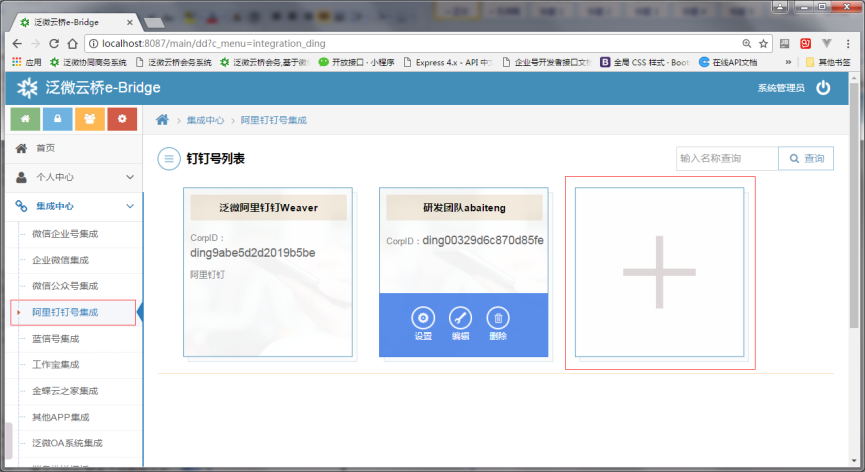 点击【+】号，进入【新建钉钉配置向导】页面，如下图所示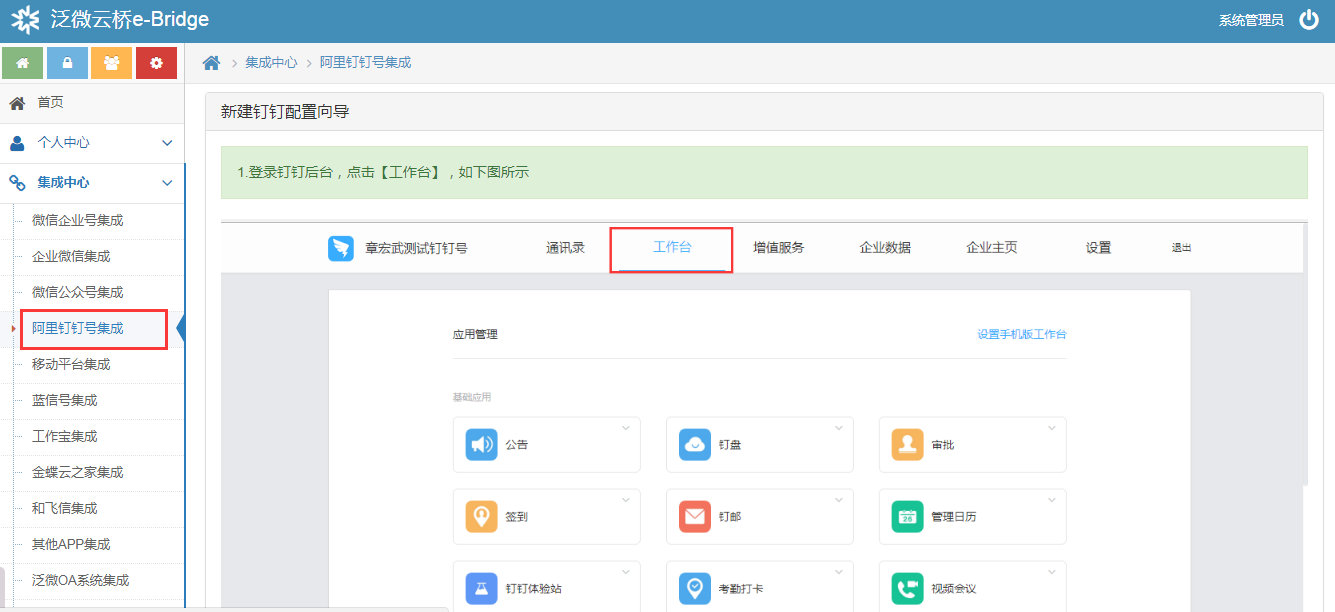 根据【新建钉钉配置向导】页面（上图）中的配置说明，从阿里钉钉管理后台获取相关信息填入到该向导页面的如下表单中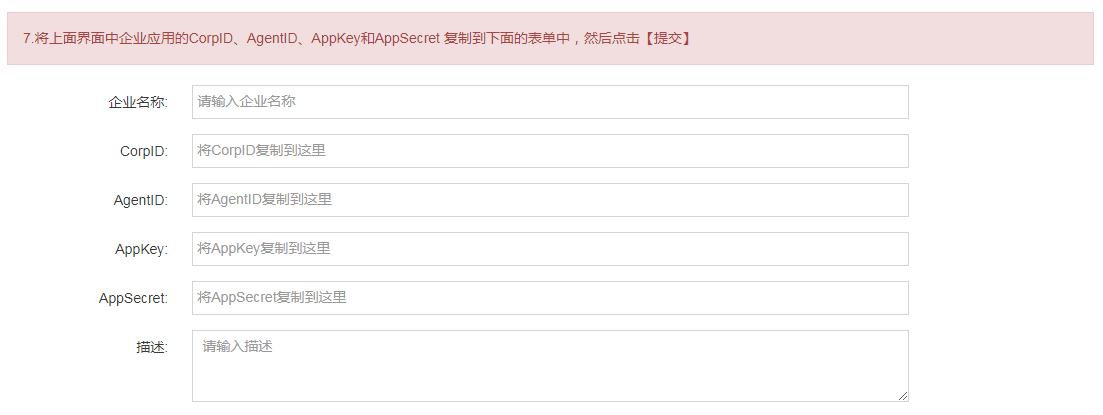 企业名称：集成企业的名称CorpID：阿里钉钉管理后台获得的该企业的CorpID，每个阿里钉钉唯一AgentID：阿里钉钉管理后台获得的权限应用的ID值AgentKey：阿里钉钉管理后台获得的权限应用的Key值APPSecret：阿里钉钉管理后台获得的权限应用的Secret值描述：集成企业的描述信息然后点击【提交】按钮，完成阿里钉钉的集成接入。（二）配置 	完成阿里钉钉的集成接入之后，鼠标移动到被接入的阿里钉钉上方，页面会浮出以下菜单， 如下图所示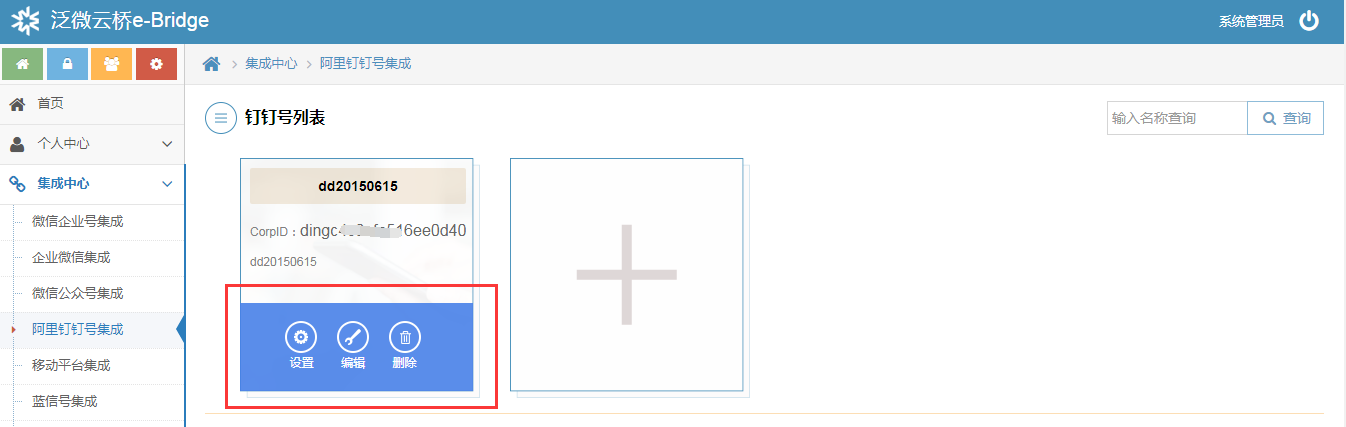 编辑：点击该按钮会重新进入阿里钉钉号集成接入向导，修改调整阿里钉钉号接入corpid等信息删除：删除该阿里钉钉号的集成接入，相当于撤销了之前的各种操作，云桥系统中会删除与该阿里钉钉号相关的所有信息设置：对阿里钉钉号集成进行详细的设置，点击【设置】，如进入如下的详细设置界面，在该界面下您可以完成更多的阿里钉钉号集成相关的设置e-cology组织用户与阿里钉钉号通讯录同步完成阿里钉钉号接入后：	 在云桥中可以直接管理阿里钉钉中的通讯录	 可以通过云桥把泛微e-cology系统中的组织结构间接同步到阿里钉钉中点击【阿里钉钉号集成】，可以进入设置界面，鼠标指向阿里钉钉号，点击【设置】按钮如下图所示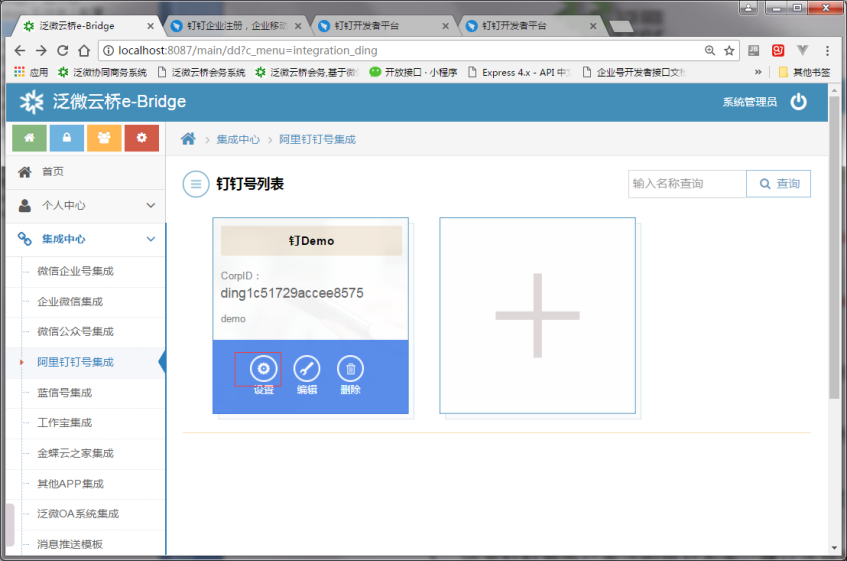 初始化通讯录1、点击【通讯录管理】，然后点击【同步到本系统】，将阿里钉钉内现有的通讯录同步到云桥（该操作不会将数据同步到泛微e-cology系统），如下图所示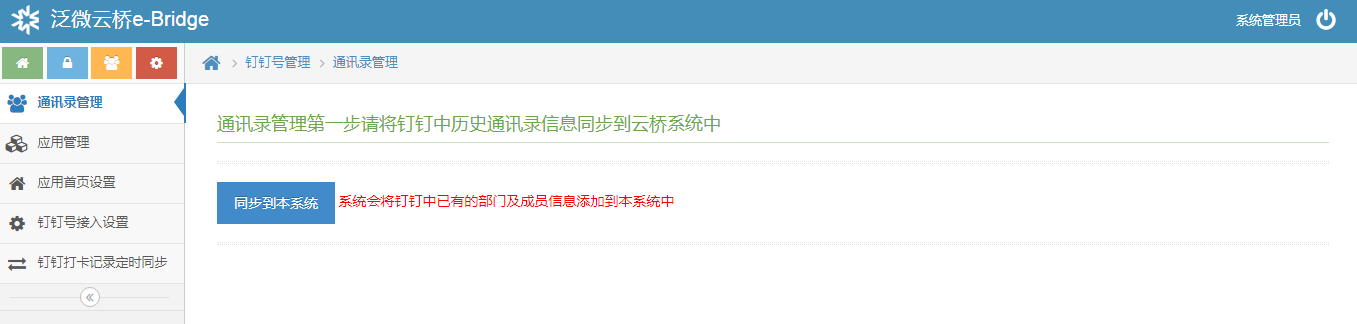 进行完基础数据的处理之后，以后阿里钉钉的通讯录管理可以直接在云桥中完成（此后禁止在阿里钉钉号后台管理通讯录，对组织用户及人员进行增删改等操作，所有组织用户的管理都请在云桥进行操作，以免出现数据不一致）管理通讯录1、完成通讯录初始化后，会显示如下页面可以看到包含以下六个功能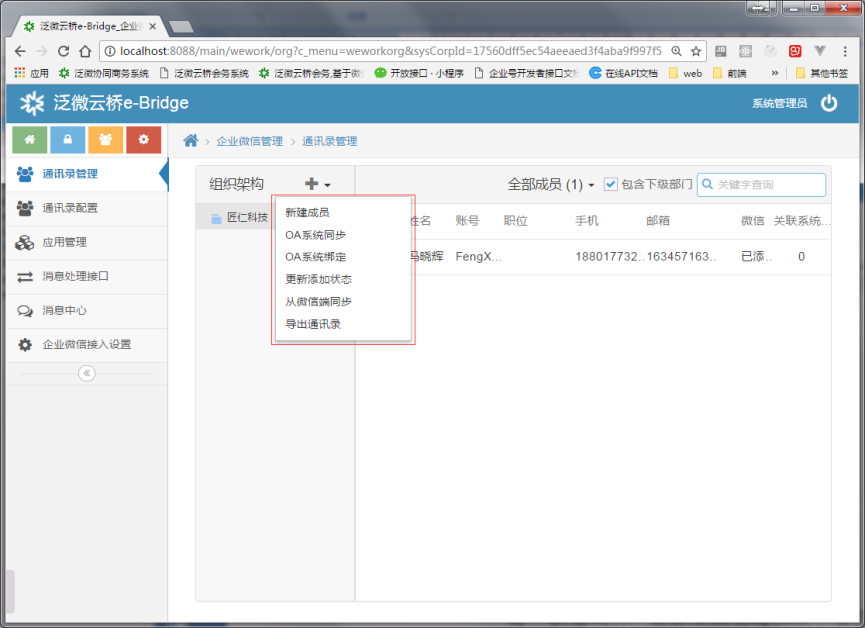 新建成员：往阿里钉钉通讯录中增加成员OA系统同步：把泛微e-cology系统的组织结构同步到云桥和钉钉OA系统绑定：将阿里钉钉的用户和泛微e-cology系统的用户进行绑定更新添加状态：将阿里钉钉通讯录中用户的状态更新到云桥中从钉钉端同步：将阿里钉钉中已有的通讯录同步到云桥中导出通讯录：将云桥中的通讯录数据导出excel文件新建成员：点击【新建成员】菜单出现如下界面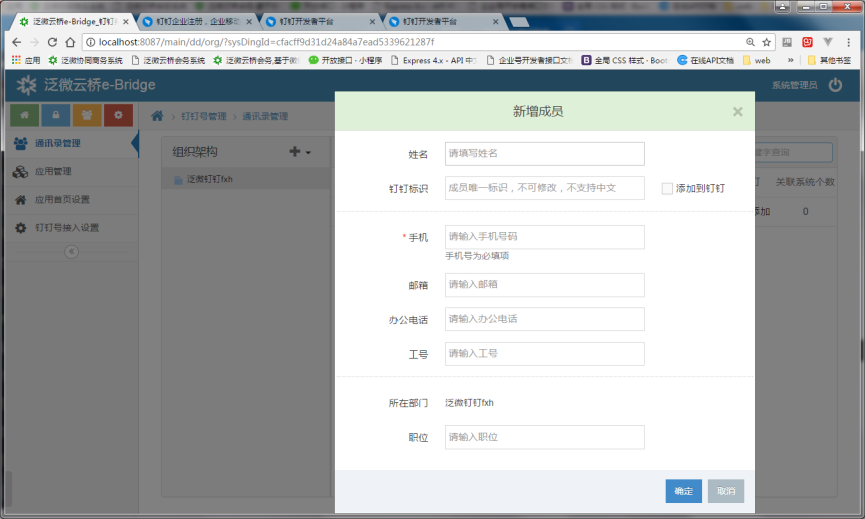 按照界面要求填好相应信息，勾选“添加到钉钉”，然后点击【确定】即可将新成员添加到阿里钉钉中OA系统同步：点击【OA系统同步】, 会进行与泛微e-cology系统的组织结构同步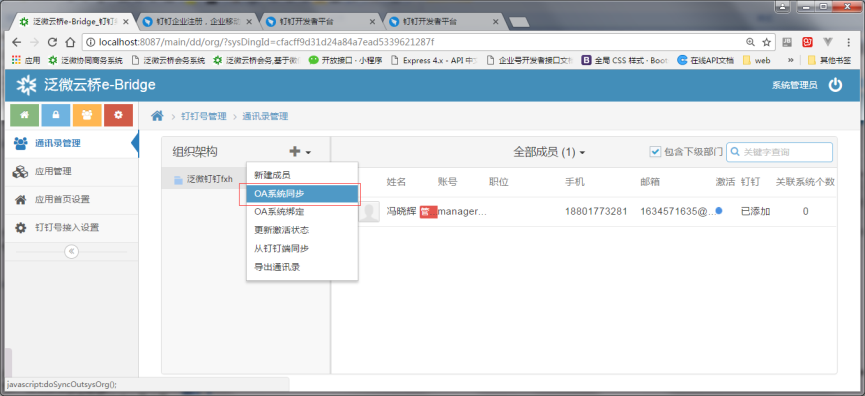 会出现如下界面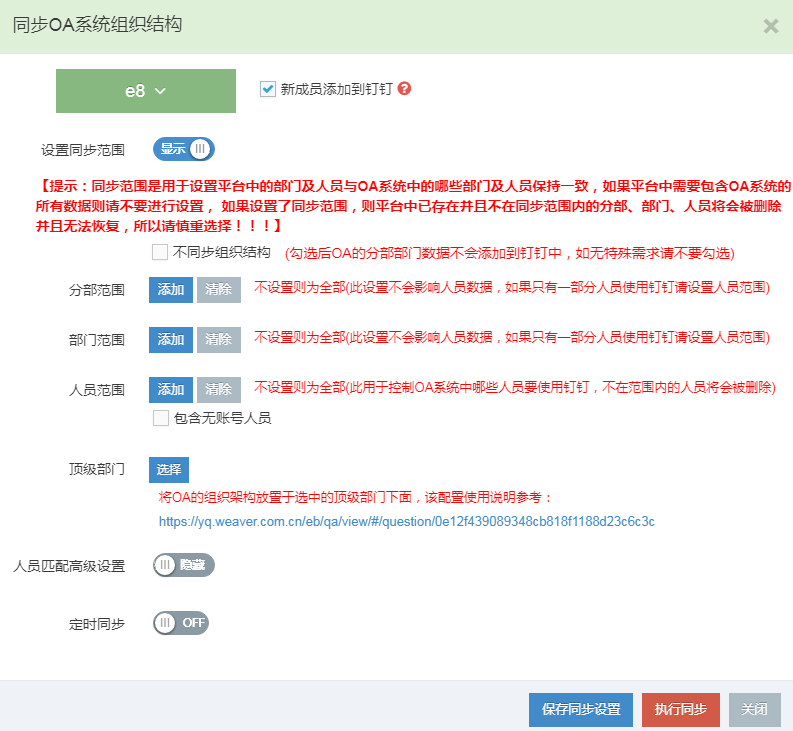 选择OA系统：这里可以选择前面在菜单【泛微OA系统集成】中集成过的泛微e-cology系统新成员添加到钉钉后台：从泛微e-cology系统同步过来的新成员是否直接添加成阿里钉钉账号不同步组织结构：勾选了不会同步泛微e-cology系统的组织结构到阿里钉钉号，只会同步用户账号a)  将人员移动到顶级部门下面，并删除已存在的与OA关联的部门数据（适用于组织结构来源于OA）b) 不修改人员的部门信息，并保留已存在的部门数据（适用于组织结构来源于OA或钉钉）分部范围：选择需要同步的泛微e-cology系统组织结构中分部的范围，不选择表示全部部门范围：选择需要同步的泛微e-cology系统组织结构中部门的范围，不选择表示同步已选择的分部下的所有部门人员范围：选择需要同步的泛微e-cology系统组织结构中人员的范围，不选择表示全部人员（如果人员所在的部门没有同步，那么对应的人会被放在一个顶级的部门下面）注意：这里同步范围指的是e-cology系统中哪些人需要用阿里钉钉，不在选择范围内的人员将从阿里钉钉中删除。比如第一次同步选择了10个人，第二次同步只选择了5个人，那么另外的5个人将被从阿里钉钉中删除，即最新选择的人员同步范围会替换旧的人员范围，是替换，不是增量的概念。选择后，点击【执行同步】，系统会将泛微e-cology系统中的组织账号信息同步到云桥，如果您选择了【新成员添加到钉钉后台】，那么用户数据会同时添加到阿里钉钉中，这个过程有一下几个注意点系统会自动在阿里钉钉号中建立一个新的部门，部门名称为OA系统集成中设置的系统名称。如果选择【不获取分部及部门】，那么所有同步的用户都放在这个部门下否则所有从泛微e-cology中同步过来的用户会归类到和OA一样的部门下面从e-cology端同步过来的用户会自动根据用户登录账号或者ID，和云桥已有的用户进行关联（关联key:根据前面配置泛微OA系统集成接入设置时选择的用户唯一性标识类型而定）只有这些能够和e-cology关联上的用户，后续才能够使用泛微e-cology系统功能组织用户同步失败的可能问题3) OA系统绑定：（参考六 阿里钉钉号的账号与OA账号不一致处理第2点）4) 更新添加状态：点击【更新添加状态】菜单出现如下界面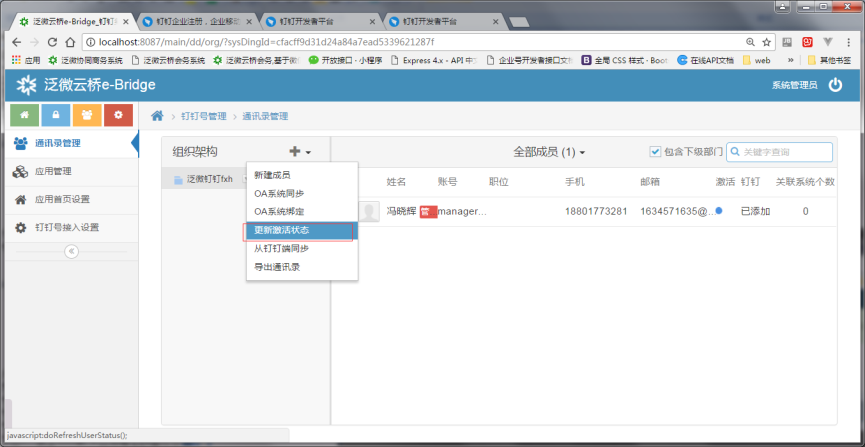 5) 从阿里钉钉端同步：点击【从钉钉端同步】菜单出现如下界面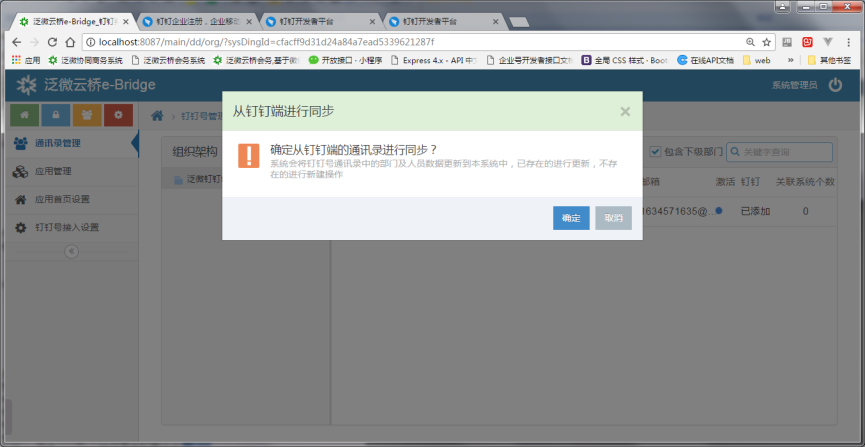 点击【确认】，可以将阿里钉钉中已有的通讯录同步到云桥中6) 导出通讯录：点击【导出通讯录】菜单，出现如下界面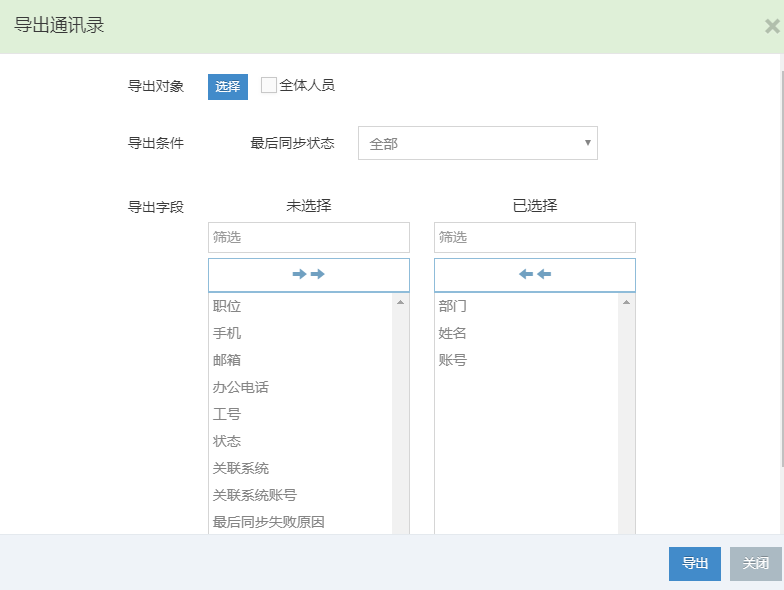 按照界面提示设置好导出的参数，点击【导出】可以将云桥中的通讯录数据导出Excel文件，内容根据您的设定而定。更多通讯录管理的使用说明参考如下链接：https://yq.weaver.com.cn/eb/qa/view/#/question/6f16bd8b58df4ec58456e7e06710b882阿里钉钉号的账号与OA账号不一致处理如果您的阿里钉钉号在集成泛微e-cology系统之前已经有了通讯录数据，并且通讯录中的账号与泛微e-cology系统中的登录账号（或者用户的数据库ID）不一致，并且不希望删除原来的组织用户，那么您可以按照以下方式处理	放弃e-cology组织用户与阿里钉钉号通讯录的同步功能，通过其他方式维护阿里钉钉号的通讯录使用云桥的【OA系统绑定】功能，绑定操作如下方式进行批量绑定（如果大分部的账号都不一致可以用这个方式）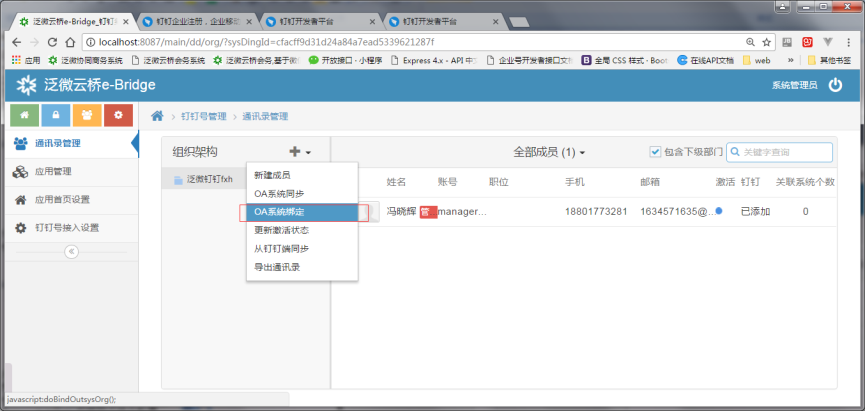 如上图所示，点击【+】号然后选择【OA系统绑定】，出现如下界面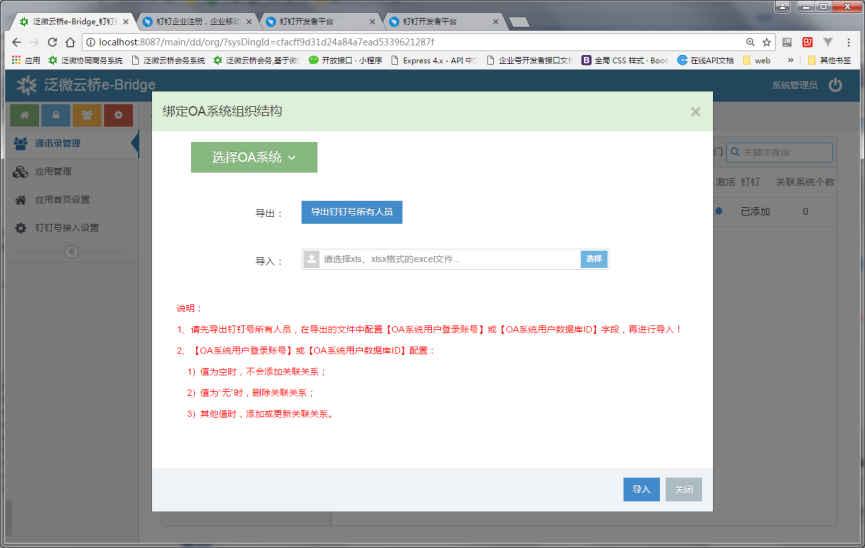 选择好需要绑定账号的e-cology系统，然后点击【导出钉钉号所有人员】系统会生成一个excel表格，请按照要求将excel表格填好，然后重新导入选择对应的e-cology系统，然后选择需要绑定的账号点击【关联】完成绑定温馨提示：如果阿里钉钉号中的账号和e-cology账号一致，那么系统会自动关联匹配无需手工操作。应用管理点击【应用管理】菜单出现如下界面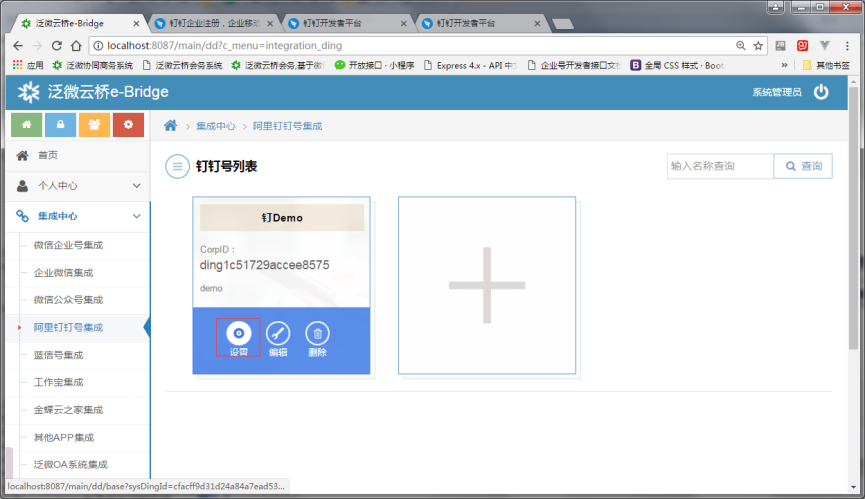 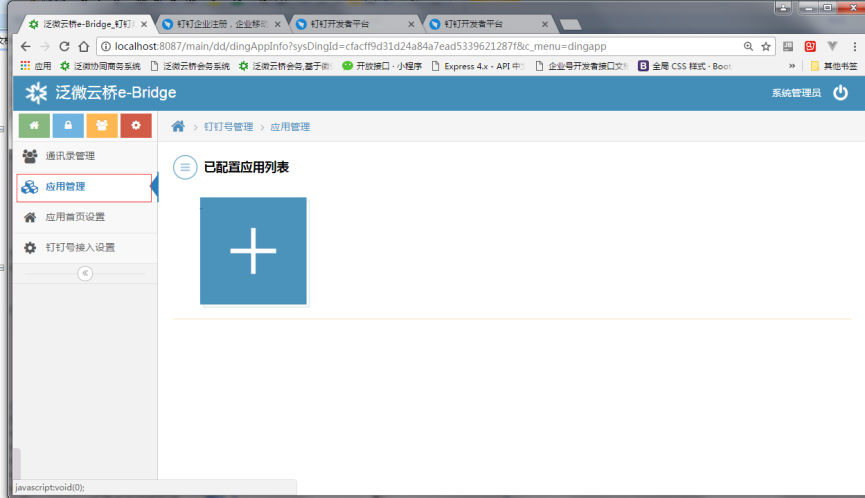 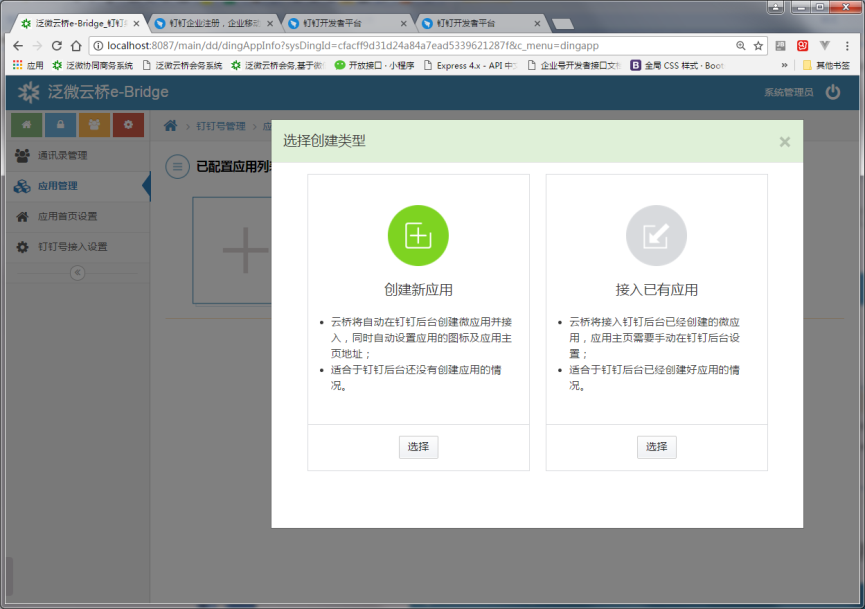 该功能用于配置阿里钉钉号中的各种应用，配置方式有两种创建新应用接入已有应用下面分别对这两种方式进行说明创建新应用选择创建新应用（已接入oa代办应用为例）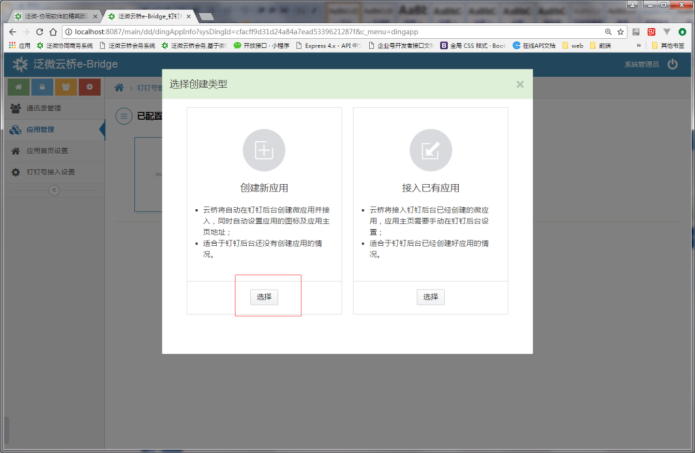 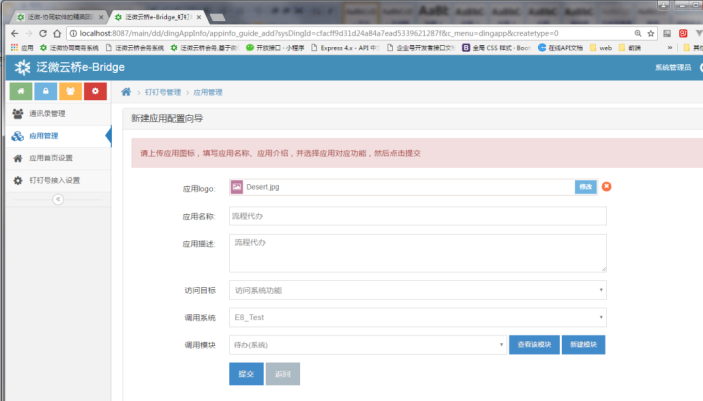 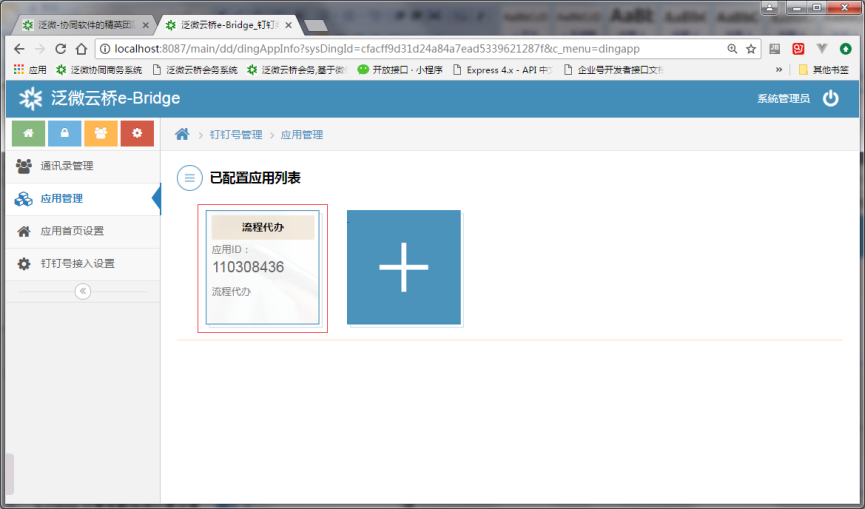 至此，流程代办应用接入完成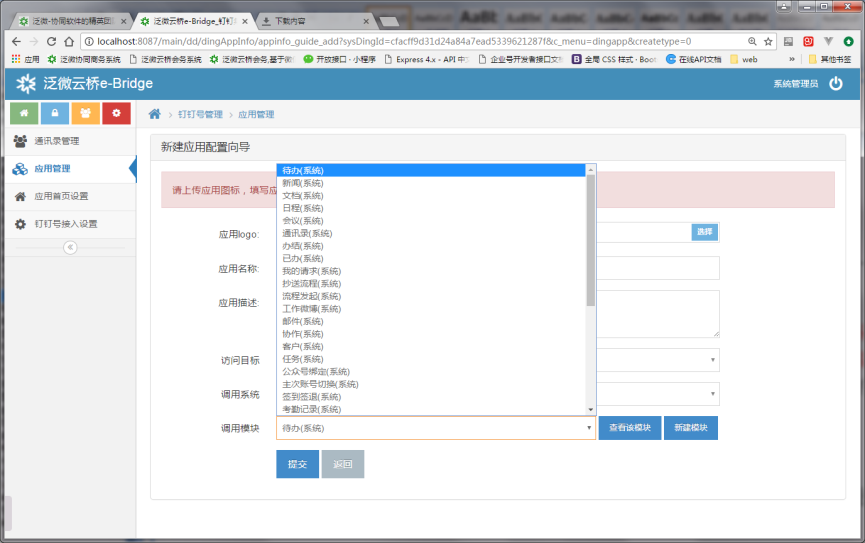 调用系统选择对应的e-cology系统（如果这里没有对应的系统可选择，说明您没有做上文步骤三描述的【e-cology系统接入配置】操作，请根据上文先完成【e-cology系统接入配置】操作），然后点击【确认】，按照页面上的指引一步步的操作，就可以将对应的应用配置到阿里钉钉号中重复以上步骤，把您所需要的应用进行逐个配置通过上面的配置e-cology的标准应用就可以接入到阿里钉钉号中了，您可以通过阿里钉钉号来访问e-cology中的各种功能进行办公。附：e-cology集成模块说明工作流程：e-cology系统中的流程待办处理、流程发起、流程已办办结查询、申请跟踪新闻：以新闻页的方式显示e-cology系统中的文档会议：e-cology系统中的会议室预定、日程安排会议、日程查看通讯录：e-cology系统中的员工通讯录查看协作：接入e-cology系统中的协作区模块（类似BBS论坛）邮件：接入e-cology系统的邮件模块进行内外部邮件收发客户：接入e-cology系统的客户管理模块实现客户资料查询、客户联系记录填写任务：接入e-cology系统执行力平台的任务管理模块实现任务的安排、执行反馈工作微博：接入e-cology系统的工作微博模块实现微博的查阅、填写、评论主次账号：e-cology系统的主次账号切换功能，如果没用到主次账号那么可以不配置日常考勤：接入e-cology系统上下班签到签退功能，实现基于GPS定位的上下班考勤接入已有应用按照向导一步步完成操作即可完成应用的创建及接入（向导中已详细说明了各项配置，在本手册中不在详细说明）利用钉钉门户实现阿里钉钉自定义主页如果您希望将泛微e-cology中各种应用功能组合在一个页面上进行展示，可以利用【门户管理功能】按照如下方式进行配置1、新建门户，点击【泛微云桥e-Bridge】的【门户管理】菜单，进入如下页面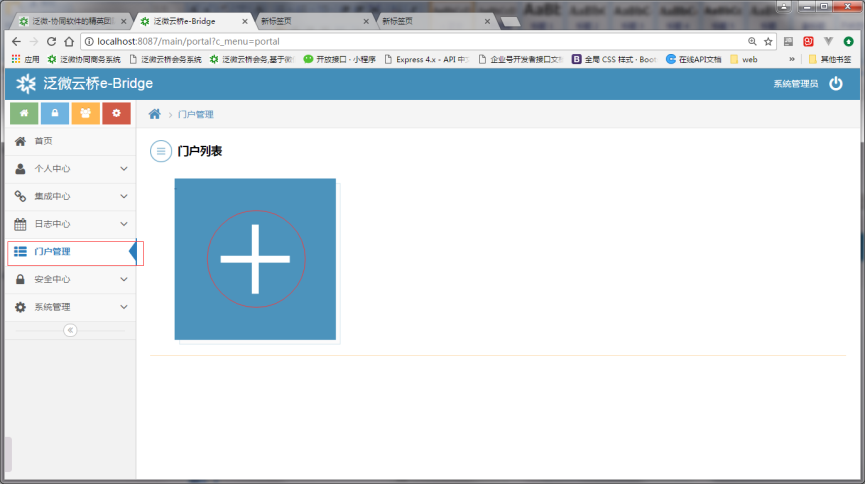 点击【+】号可以新建一个门户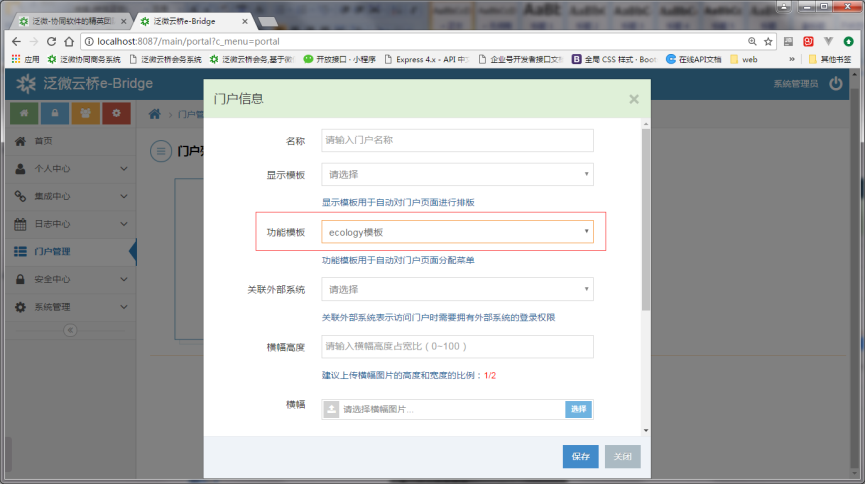 门户名称：这个门户的名字显示模板：目前只有一个模板可以选择，控制门户的显示样式功能模板：目前只有一个，ecology模板把泛微e-cology中的功能组合在门户中横幅高度：如果需要在门户头部显示幻灯片方式切换的横幅图片可以设置横幅图的宽高比例横幅：上传横幅图片，如果上传多张会以幻灯片的方式切换显示（图片设计的宽高比例按照前面的设置）底部文字：输入需要显示在门户底部的文字设置号门户的基本信息后点击保存，可以设置门户中的具体模块，如下图所示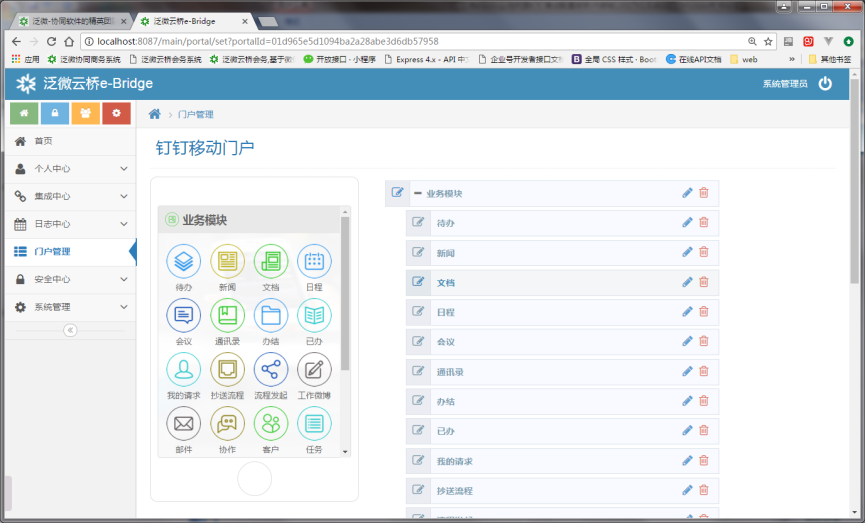 按照下图的实例设置每个模块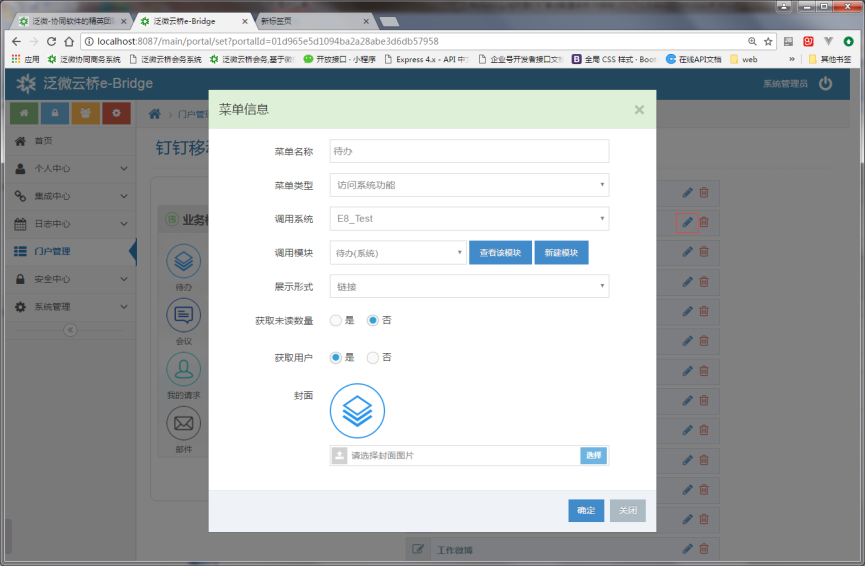 2、配置阿里钉钉号主页点击【泛微云桥e-Bridge】的【阿里钉钉号集成】菜单，选择需要配置的阿里钉钉号点击【设置】，点击【钉钉首页设置】，如下图所示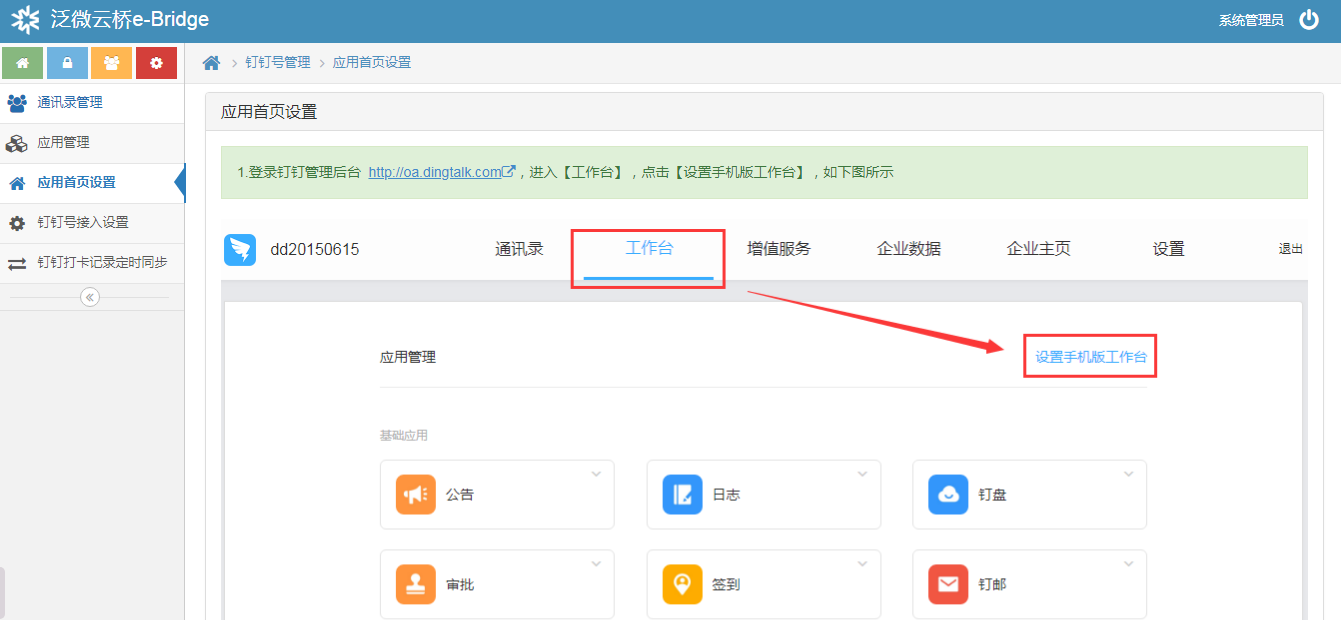 按照这个页面的说明在阿里钉钉中设置钉钉的应用首页并在云桥中配置主页链接信息，如下图所示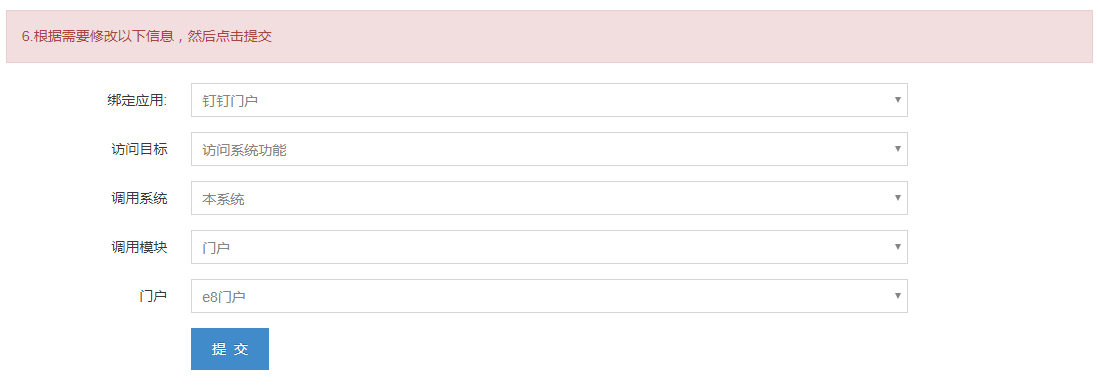 绑定应用：任意选择一个之前配置好的应用（因为钉钉的限制，必须设置先设置一个访问地址指向本集成平台的应用）访问目标：选择【访问系统功能】调用系统：选择【本系统】调用模块：选择【门户】门户：选择前面配置好的门户配置好以上信息之后点击【提交】e-cology集成消息推送配置如果您希望将e-cology中各种待办工作（如流程、日程、会议及新闻通知公告等文档）通过消息的方式进行推送提醒，那么请按照以下说明进行设置设置路径：【泛微云桥e-Bridge】【集成中心】【泛微OA系统集成】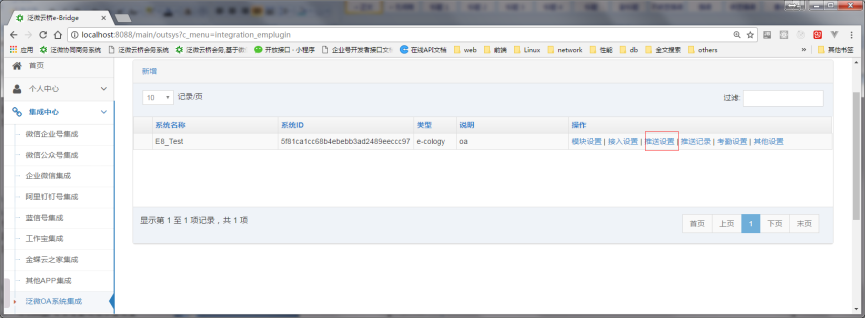 点击对应e-cology系统的【推送设置】,进入如下图所示页面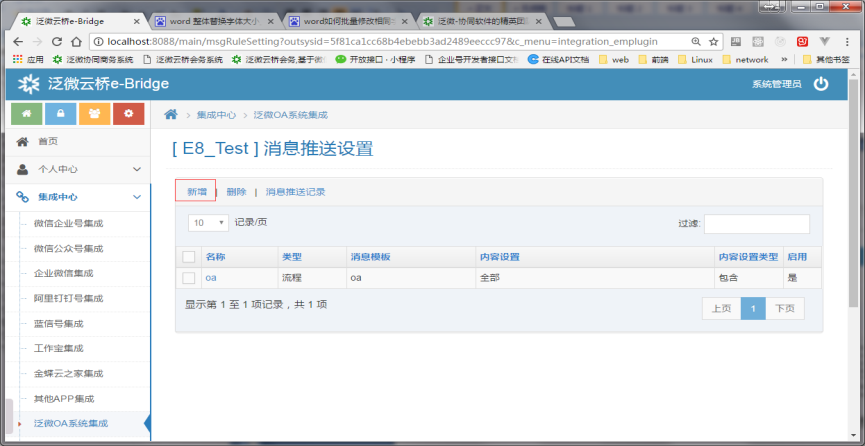 点击【新建】，弹出如下图所示界面，设置您的消息推送规则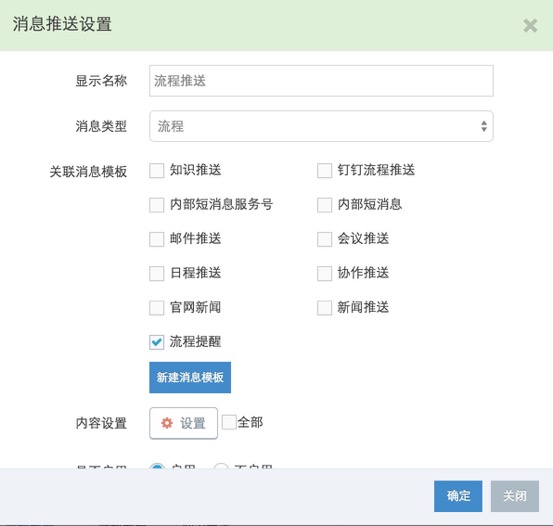 显示名称：推送规则的名字消息类型：选择需要推送的消息类型（流程、文档、会议、日程等）关联消息模板：该消息需要通过哪个模板进行推送（对应的模板在【集成中心消息推送模板中设置】，具体请查阅下一章节），模板可以多选，但是一般情况下只选择一个，除非您需要将同一条消息发送到多个阿里钉钉号的应用中去（因为每个模板对应一个阿里钉钉号应用）配置模板的时候要注意模板中的链接目标与推送消息类型的一致性，否则用户收到消息将无法打开正确的数据消息推送模板中配置的链接目标必须和推送设置的类型一致，如推送设置中的消息设置为【流程】那么，消息推送模板中的链接目标也要设置为流程类型的【待办】如下图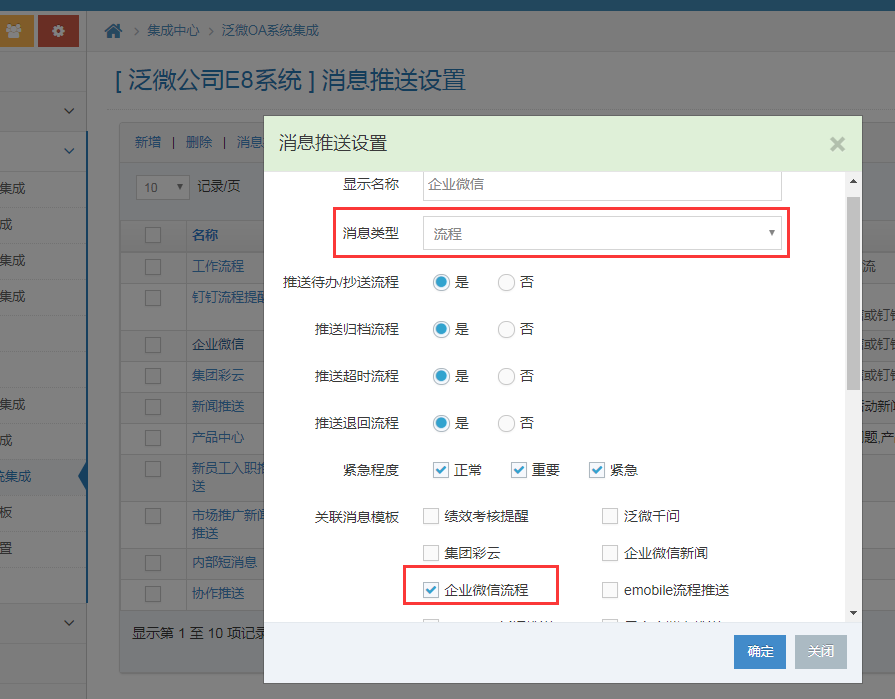 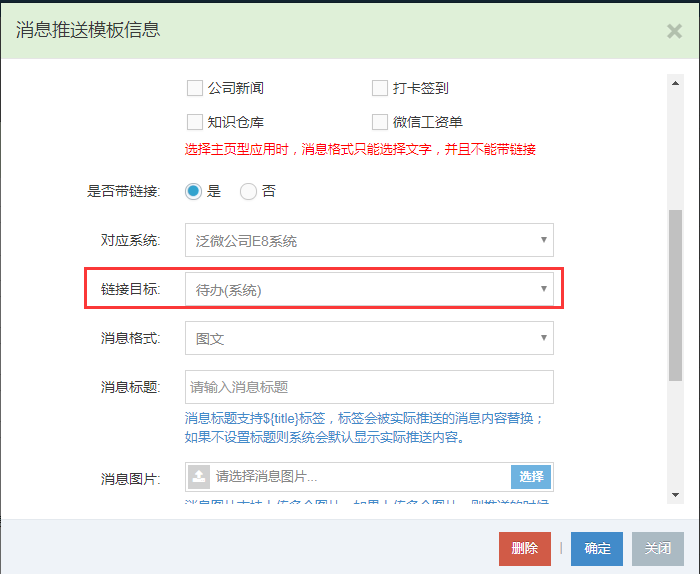 推送扫描频率：文档、日程、会议、协作、微博、客户等消息的推送不是实时的，具体推送的时间根据您设定的扫描频率决定，如您设置的扫描频率是10分钟，那么推送会在0-10分钟内完成（其中文档比较特别，会再10-20分钟内完成，因为需要预留10分钟给用户设置文档共享权限，文档会推送给文档创建或者编辑之后10分钟内设置的共享对象）针对文档、会议、日程等消息的设置，因为这些消息的推送不是实时的，是定时扫描系统中有新数据产生而进行推送内容设置：需要推送哪些内容（如推送流程则可以设置推送哪些类型的流程）是否启用：这个规则是否有效下面针对各类型的推送进行特别的说明流程：可以设置哪些流程的流程需要进行待办消息推送文档：可以设置哪些目录下的文档需要进行消息推送，一旦对应的目录下有新的文档产生，系统就会将他以消息的方式推送给对这个文档有共享权限的人（文档创建或者编辑之后10分钟内设置的共享对象）日程、会议：e-cology系统有会议、日程安排的时候会以消息的方式通知会议日程的参与者（可以选择是创建就推送，还是等会议日程快开始的时候推送）协作：有新的协作、或者新的回复会通过消息提醒协作的参与人员微博：微博的评论会推送给被评论者这些模块中有新的内容产客户：有新的客户分配会提醒客户经理消息：这个类型用于用户在e-cology系统中通过消息发送页面发送文字短消息给阿里钉钉号的关注者文档群发：这个类型用于用户在e-cology系统中通过消息发送页面发送html文档正文给阿里钉钉号的关注者消息推送特殊说明消息、文档群发在e-cology中的页面地址是：/wxinterface/data/sendMsg.jsp请e-cology管理员给用户配置菜单。另外一半用户只能发送给具体某些人，具有群发权限的可以发送给所有人（群发权限通过e-cology角色权限的群发权限分配）针对流程的推送规则您可以设置多个实现将不同的流程待办推送到不同的阿里钉钉号应用中去（这个适用于将流程拆分成多个应用的情况）针对文档的推送规则您可以设置多个实现将不同类型的文档推送到不同的阿里钉钉号应用中去（这个适用于将流程拆分成多个应用的情况，比如将文档拆分成新闻模块、通知模块、知识分享模块等）消息推送模板配置企业内的各应用系统可以通过调用云桥的消息接口，将消息推送到阿里钉钉号或者公众号中，在调用云桥的接口之前需要在云桥中先配置一个消息模板。配置入口：【云桥】【集成中心】【消息推送模板】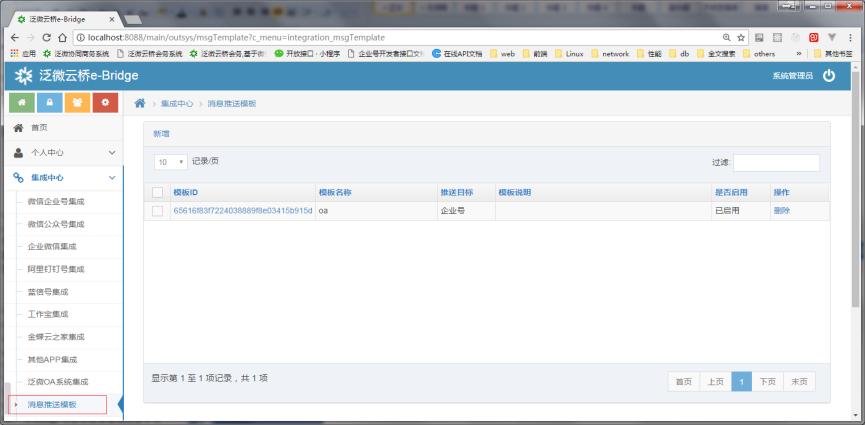 点击【新建】按钮可以建立一个新的消息模板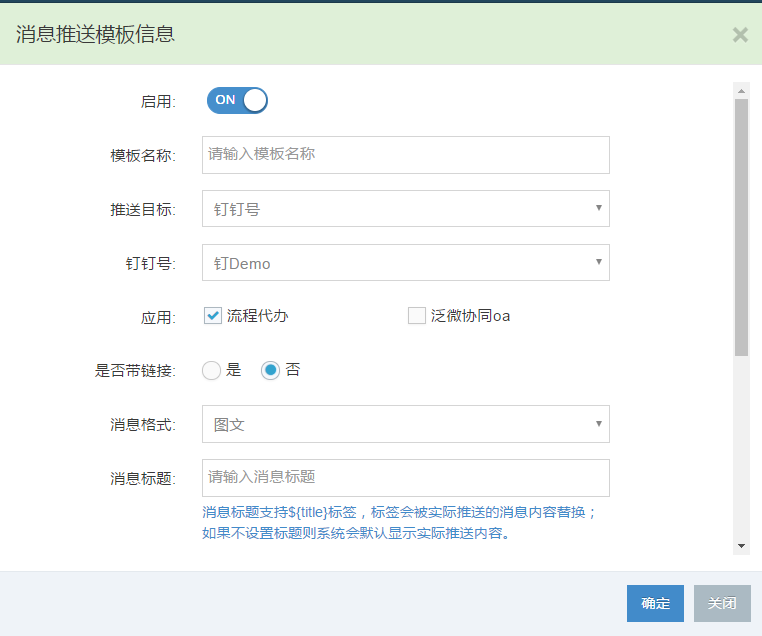 是否启用：该模板是否可用模板名称：推送目标：发送的消息需要推送到哪里（推送给哪个阿里钉钉号的哪些应用或者推送到哪个服务号）是否带链接：推送的消息是否有链接地址可以被用户点击开进行查阅,如果带链接，那么链接地址是什么？这里可以选择用户打开链接的时候访问到哪个web应用消息格式：推送出去的消息是格式，建议选择图文消息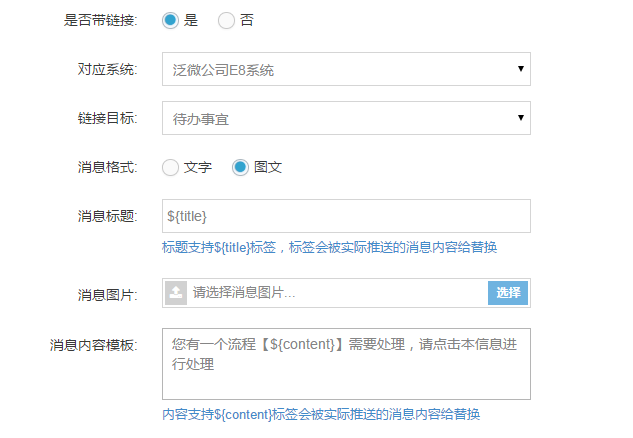 消息内容模板：发送出去的消息要套用什么模板，如果不输入则直接将消息的原始内容发送出去，如果输入，则会将消息模板中的标签替换成具体的消息内容然后发送，模板支持标签替换目前支持以下标签${content}:消息的原始内容，会被替换成消息的原本内容${url}：消息对应的链接地址，会被替换成消息后附带的链接地址，一般无需设置举例如模板设置为：您有一个流程：【${content}】需要处理，请点击本消息进行处理如果有新流程提醒：大家下午三点到会议室开会那么用户将会收到的内容是：您有一个流程：【大家下午三点到会议室开会】需要处理，请点击本消息进行处理e-cology日常考勤地理位置设置e-cology日常考勤功能是可以基于GPS定位设置每个用户可以在哪个位置进行考勤的，每个用户可以考勤的地理位置通过以下操作进行设置设置路径：【泛微云桥e-Bridge】【集成中心】【泛微OA系统集成】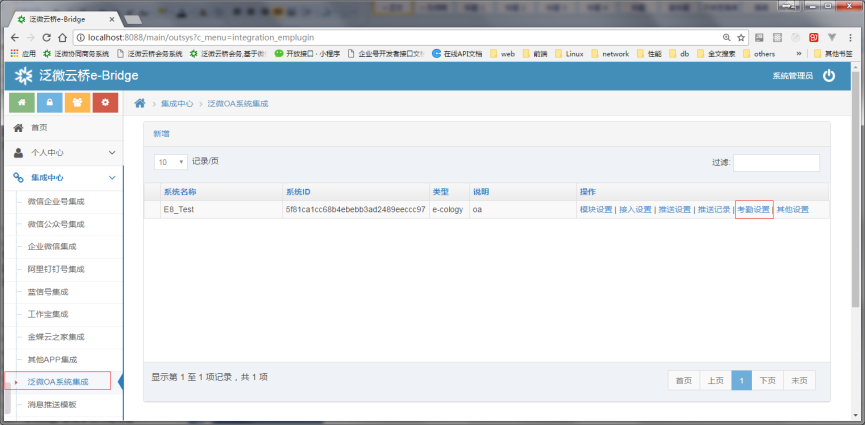 点击对应e-cology系统的【考勤设置】,进入如下图所示页面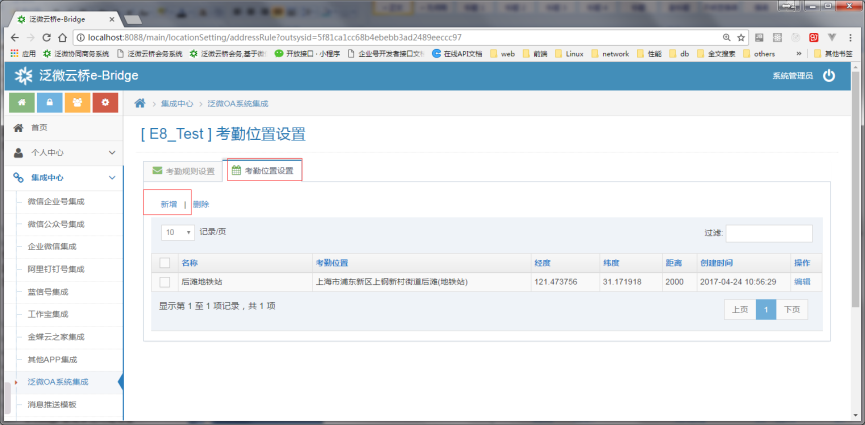 考勤位置设置：在这里设置好可以进行考勤的地点，可以设置多个考勤地点和考勤偏差范围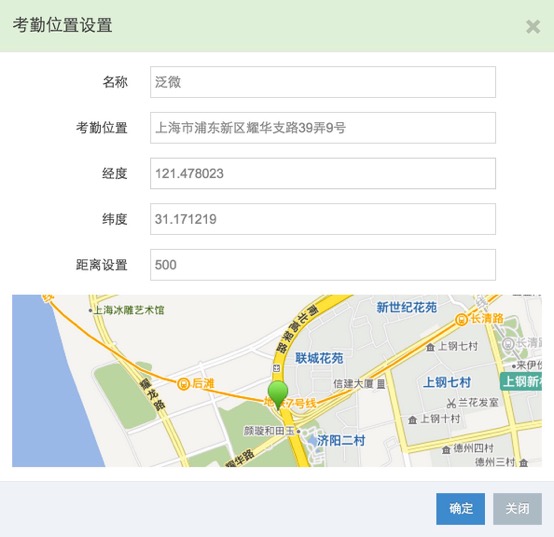 考勤规则设置：这里设置每个单位、部门可以进行考勤的地点适用范围：设置该规则适用的对象可以是分部、部门、所有人考勤位置：选择前面设置的位置，如果选择任意位置则不控制签到位置如果一个人同时归于于多个规则，则按照部门、分部、所有的的优先级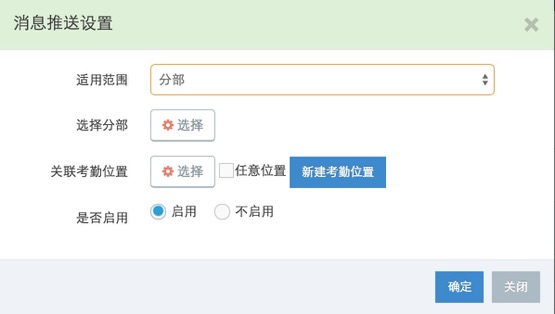 温馨提示：如果不设置任何考勤位置则表示不限制考勤位置e-cology应用的个性化配置之前通过e-cology应用模板设置的应用是按照标准的配置进行设置的，您也可以选择手动的配置对应的应用，实现个性化的需求。下面以个性化设置一个通知公告模块为例来说明下个性化设置的操作：需求假设需求1：希望在阿里钉钉号中有个【制度发布】模块，该模块实现用户查询由e-cology系统发布的各类制度需求2：希望在阿里钉钉号中分类显示【人事制度】、【行政制度】、【岗位职责】三个分类需求3：希望系统中一旦有这些制度产生就自动通过推送给用户配置实现配置e-cology：在【集成中心】【泛微OA系统集成】中增加e-cology模块设置路径【集成中心】【泛微OA系统集成】选择对应e-cology系统点击【模块设置】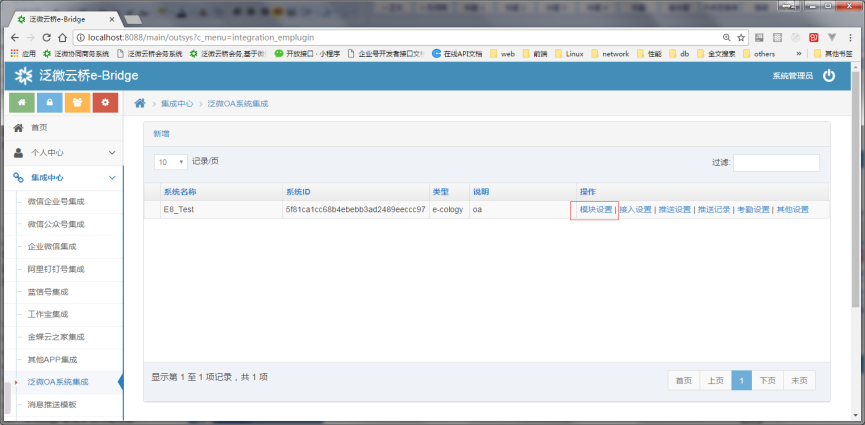 点击【+】会增加一个模块，如下图所示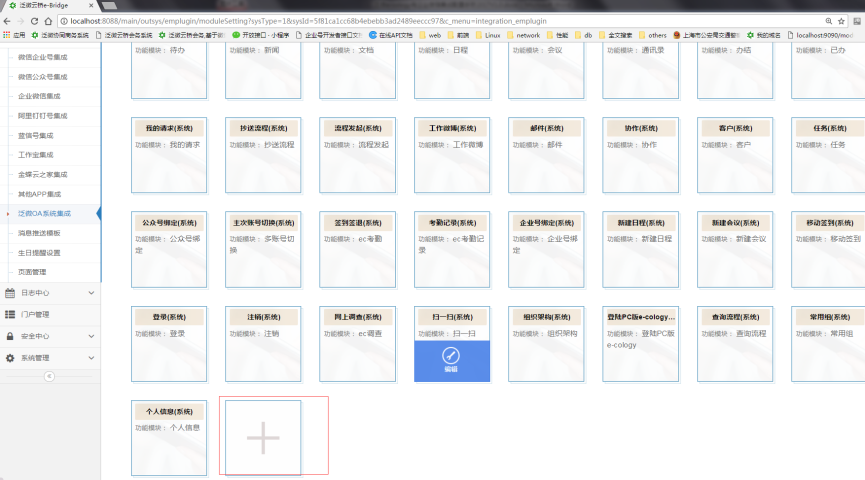 设置模块如下名称：人事制度类型：文档设置：选择e-cology系统中存放人事制度的目录重复上面的步骤增加【行政制度】、【岗位职责】模块，然后点击【保存】注：其他模块同样可以通过这样的方式增加，如待办、已办等	之后您就把这个新增的模块通过两个方式配置到钉钉中按照 八【利用门户管理实现阿里钉钉个性化首页】章节将这个功能作为一个门户的模块发布到钉钉中按照七【应用管理-创建新应用】章节的说明作为一个钉钉应用发布到钉钉中配置消息推送:在【集成中心】【泛微OA系统集成】中设置消息推送重复下面的步骤分别设置三个制度的推送模板按照《消息推送模板》章节设置好消息推送模板，关键点如下模板名称：人事制度推送推送目标：选择前面配置的阿里钉钉号及制度发布应用连接设置：待连接，连接目标设置为对应e-cology系统的【人事制度】消息格式及模板：格式为图文，模板可以为空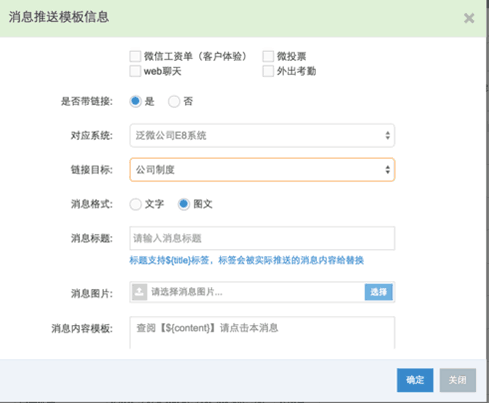 参考《e-cology集成消息推送设置》章节设置消息推送规则，关键点如下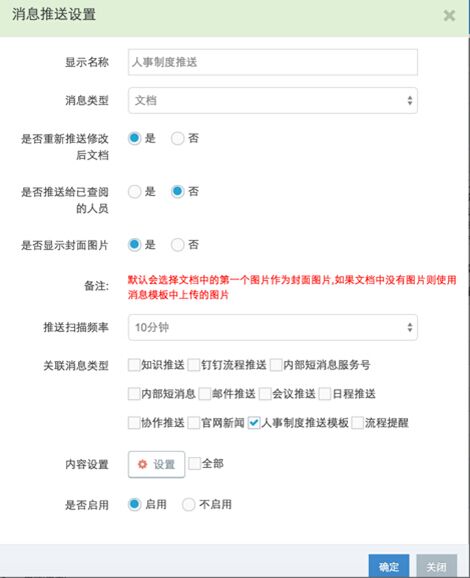 消息类型：文档关联消息类型：选择上面配置的【人事制度推送模板】内容设置：选择e-cology中人事制度对应的目录在e-cology中开发基于阿里钉钉号的个性应用请查阅文档《泛微云桥e-Bridge开发手册之在e-cology上开发微应用2015V4.0》利用e-cology移动建模配置阿里钉钉号的个性化应用请查阅文档《泛微移动建模应用发布到或钉钉操作手册》e-cology集成常见问题处理查看云桥常见问题解决方案 https://yq.weaver.com.cn/eb/qa/view/#/subject/25f0cdb1740448d4b46264b304021038阿里钉钉号App中使用阿里钉钉号App中查看待办流程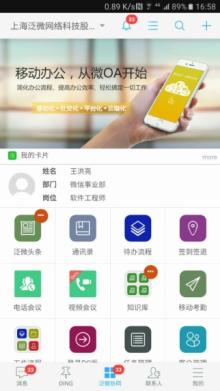 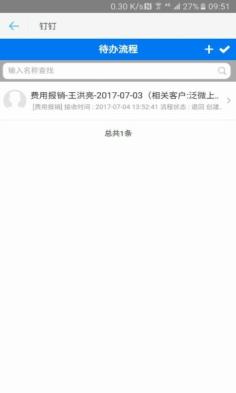 e-cology 与阿里钉钉号集成免责申明泛微e-Bridge的阿里钉钉号集成模块是以阿里钉钉号开放接口为基础开发的应用，相关应用泛微仅承诺在阿里钉钉接口及相关政策不变的基础上方可使用。如果因为阿里钉钉方接口的变更、停用或者性能问题造成相关功能无法使用并且无法通过泛微方技术手段解决的，泛微不对此承担责任。对于阿里钉钉号的申请、认证事宜由客户自行完成，泛微仅提供必要的协助，由于申请或认证不通过造成该模块相关功能无法使用的，泛微不对此承担责任。客户方在使用阿里钉钉号违反阿里钉钉及相关法律规定造成的阿里钉钉号无法使用的，泛微不对此承担责任。版本部门更新时间编写人更新人校对人V1.1微信事业部2017-08-29康渊炎冯晓辉V2.0移动事业部2019-03-11陈伟